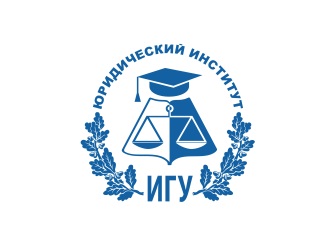 Межвузовская научная студенческая  конференция «Актуальные проблемы правотворчества и правоприменительной деятельности  в Российской Федерации» Приглашаем бакалавров, магистров и аспирантов принять участие в работе Межвузовской научной студенческой  конференции «Актуальные проблемы правотворчества и правоприменительной деятельности  в Российской Федерации»     13 апреля 2019 г. Секции и круглые столы конференции:Теория и история государства и права;Конституционное и муниципальное право;Административное и финансовое право;Уголовный закон России: перспективы реформирования;Актуальные проблемы современного уголовного правоприменения;Гражданский и арбитражный процессы; Уголовный процесс; Криминалистика, судебная экспертиза и оперативно-розыскная деятельность;Частное право;Круглый стол «Правовая охрана Байкала: вызовы XXI века»;Круглый стол  «Регионализм в современных международных решениях»;Круглый стол «Original sources of Anglo-Saxon legal system: discourse, concepts, ways of reception». Форма участия: очная. Рабочие языки: русский, английский.По итогам конференции будет издан сборник материалов с присвоением ББК, УДК, ISBN и размещением в базе данных РИНЦ. Участники конференции на основе научных докладов могут опубликовать статьи в журнале «ЕxLegis», www.exlegis.ru Заявки на участие и тезисы для публикации принимаются до 14 марта 2019 г. в электронном виде на сайте Института (Приложение 1).Место проведения: г. Иркутск, ул. Улан-Баторская, 10,  Юридический институт  ИГУ.Начало регистрации – 9:00 13 апреля 2019 года. Начало работы секций и круглых столов – 10:00 13 апреля 2019 года.Контактная информация: тел/факс  +7 3952 52-11-88, e-mail: opensno@gmail.comКоординаторы конференции:  Буланова Нина Николаевна, Горбач Ольга Владимировна.Бронирование гостиницы осуществляется участниками самостоятельно.Проезд и проживание за счет участников конференции.Приложение 1 Условия участия в конференции Участие в конференции - очное. Заявка на участие в конференции,   тезисы докладов и рекомендации научных руководителей принимаются посредством заполнения электронной формы, размещенной на сайте Юридического института ИГУ в разделе «Научная деятельность», посвященном конференции до 14 марта 2019 года, http://lawinstitut.ru/ru/science/actions/index.html Тезисы доклада для публикации в сборнике научных материалов должны быть оформлены в соответствии с  требованиями. (Приложение 2) Рекомендация научного руководителя должна быть заверена в установленном порядке в формате PDF. Отбор тезисов проводится на конкурсной основе. Оргкомитет оставляет за собой право отклонить представленные тезисы научного доклада в случае их несоответствия тематике конференции, отсутствия научности, несоблюдения требований к оформлению, наличия орфографических ошибок, нарушения сроков представления материалов. Приложение 2Требования к тезисамДопускается не более двух соавторов.В тезисах, помимо основного текста, должны быть указаны следующие данные:
- фамилия, имя, отчество автора (полностью), курс, место учебы;- фамилия, имя, отчество научного руководителя (полностью), научная степень, научное звание, должность, место работы в именительном падеже.
- ключевые слова (не более пяти);
- код УДК.
Оформление тезисов должно соответствовать следующим требованиям:
- объем текста статьи – до 5 страниц;
- поля (зеркальные) – 2 см;
- шрифт – Times New Roman,
- кегль – 14;
- межстрочный интервал – полуторный;
- абзацный отступ – 1,25 см;- форматирование текста и сносок – по ширине странице;- нумерация страниц проставляется внизу и в центре;- заголовок оформляется 16 кеглем, жирным шрифтом и отделяется от текста одной строкой;
- ссылки на литературу и источники оформляются по ГОСТ Р 7.0.5–2008;
Требования к оформлению ссылок:В работе нужно использовать затекстовые библиографические ссылки. Они размещаются за текстом и  располагаются в том порядке, в каком упоминаются в тексте.  Для оформления ссылок  необходимо внутри текста указать номер затекстовой ссылки в квадратных скобках. Для всего текста тезисов и перечня библиографических ссылок используется сплошная нумерация. В пристатейный список включаются только те источники, на которые в тексте есть ссылки. Библиографические ссылки на цитируемые документы оформляются в соответствии с ГОСТом  Р 7.05-2008. Образец В  тексте: В пореформенной России середины XIX века несомненной являлась необходимость проведения судебных преобразований [1]. В результате проведения судебной реформы 1864 г. была создана самостоятельная и независимая судебная власть, а Россия вступила на путь превращения в конституционную монархию, «в этом была суть противоречия, которое породила судебная реформа» [2, с. 123]. В затекстовой ссылке: 1. Василевский А. Отзывы русских газет и журналов о судебной реформе // Журн. Министерства Юстиции. 1863. № 4. С. 77-78. 2. Немытина М.В. Суд в России вторая половина XIX - начало ХХ вв. Саратов, 1999. 132 с.Пример оформления докладаУДК 34(063)Верховенство права, правовое государство и гражданское общество: соотношение понятийАнна Петровна Холодовастудентка 3 курса Юридического Института ИГУНаучный руководительРоман Владимирович Кравцовзав. кафедрой уголовного права Юридического института ИГУкандидат юридических наук, доцентКлючевые слова: верховенство права, правовое государство, гражданское обществоПервым крупным теоретиком доктрины верховенства права был оксфордский правовед  Альберт Венн  Дайси. Он рассматривал верховенство права как ограничение (а не как полный контроль) теоретически неограниченной власти  государства в отношении индивидуума. По мнению Дайси, верховенство права имеет три основных черты: во-первых, никто не может быть наказан иначе, чем за нарушение закона, и при этом сам закон должен быть определенным и ориентированным на будущее. Во-вторых, ни один человек не должен быть выше закона и все классы общества должны подчиняться закону в равной степени. В-третьих, верховенство права должно проистекать не из какой-либо писаной Конституции, а из «прецедентного права» [1, с. 77]. Что означает понятие верховенство права? Помимо трудов ученых большую роль в определении понятия верховенство права сыграли принимаемые на международном уровне документы. В частности дать, обеспечиваемому независимыми и беспристрастными судами, в том числе судебное рассмотрение административных актов; 5) Соблюдение прав человека; 6) Отсутствие дискриминации и равенство перед законом [2, с. 12].… Обычно считается, что наличие двух этих аспектов в системе права государства как раз позволяет характеризовать такое государство как правовое [3]._______________________________________________________________________1. Доклад «О Верховенстве права», утвержденный Венецианской комиссией на  86-й пленарной сессии (Венеция, 25–26 марта 2011 года). М. : Юрид. лит., 2011. 120 с.2. Tom Bingham The Rule of Law. Penguin, 2010. 210 p.3. Антонов М. В. К вопросу о содержании понятия «Правовое государство» // Вопросы экономики и права. 2010. № 1. С. 18-23.